ГОДИШЊИ ПЛАН РАДА СЛУЖБЕ ЗА БУЏЕТСКУ ИНСПЕКЦИЈУ ГРАДА КИКИНДЕ ЗА 2020. ГОДИНУ   Чланом 10. Закона о инспекцијском надзору („Службени гласник РС“, број 36/15, 44/2018 – др. закон и 95/2018), предвиђено је да буџетски инспектор, изради План рада Службе за буџетску инспекцију за текућу годину, којим се прецизира динамика реализације Програма рада Службе за буџетску инспекцију града Кикинде за 2012. годину. 	Програм рада службе за буџетску инспекцију града Кикинда је усвојен у складу са чл. 5. и  чл. 7. Уредбе о раду, овлашћењима и обележјима буџетске инспекције ("Сл. гласник РС", бр. 93/2017) и прибављена је сагласност руководиоца буџетске инспекције Mинистарства надлежног за послове финансија бр. 401-00-05011 /2019-26 од 25.11.2019. године.Служби за буџетску инспекцију Града Кикинда је чланом 85. Закона о буџетском систему („Службени гласник РС“, број 54/2009, 73/2010,101/2010,101/2011,93/2012,62/2013,63/2013-исправка, 108/2013, 142/2014, 68/2015 – др.закон, 103/2015, 99/2016, 113/2017, 95/2018 , 31/2019 и 72/2019), поверено да обавља послове инспекције контроле над директним и индиректним корисницима буџетских средстава локалне самоуправе, јавним предузећима основаним од стране јединица локалне самоуправе, правним лицима основаним од стране тих јавних предузећа, правним лицима над којима јединица локалне самоуправе  има директну или индиректну контролу над више од 50% капитала или више од 50% гласова у управном одбору, као и над другим правним лицима у којима јавна средства чине више од 50% укупног прихода, правним лицима и другим субјектима којима су директно или индиректно дозначена средства буџета јединица локалне самоуправе за одређену намену, правним лицима и другим субјектима који су учесници у послу који је предмет контроле и субјектима који користе средства буџета јединица локалне самоуправе по основу задуживања, субвенција, остале државне помоћи у било ком облику, донације, дотације и др.Функција Службе за буџетску инспекцију је, како је то прописано чланом 86. Закона о буџетском систему, контрола примене закона у области материјално-финансијског пословања и наменског и законитог коришћења средстава од стране напред наведених субјеката.У складу са наведеним, за сваку појединачну контролу потребно је спровести неколико активности које захтевају различит временски период и то: 	- Упознавање функционера који руководи органом или организацијом која је предмет контроле са задатком контроле, којом приликом се функционеру указује шта је то што ће бити предмет контроле и које документе је потребно припремити;	- Припрема појединачне контроле, који период обухвата прикупљање и упузнавање са прописима који дефинишу пословање субјекта контроле и утврђивање теза које ће служити за вршење контроле;	- Састанак са руководиоцем и шефом речуноводства органа или организације која је предмет контроле, којом приликом се врши прикупљање и сагледавање докумената  која служе као извор контроле;	-  Прегледање, оцена  и провера прикупљене документације;	- Састављање Записника уз континуирано указивање субјекту контроле на евентуалне недостатке и сагледавање могућности да се ти недостаци отклоне током поступка саме контроле;	- Техничка израда записника;	- Достава записника и усклађивање записника са примедбама субјекта контроле;Овако дефинисане активности и време неопходно за сваку појединачну контролу могуће је мењати из разлога што је обавезно присуство буџетског инспектора састанцима на којима се обрађују теме значајне за рад буџетске инспекције и потребе континуиране едукације и усавршавање буџетског инспектора кроз присуство семинарима и стручним састанцима, као и могућност да за одређене контроле буде потребно више или мање времена за завршетак контроле. Служба за буџетску инспекцију града Кикинда вршиће следеће инспекцијске конторола по врстама и облицима:Редоване  - врше се према годишњем плануВанредане - врше се по захтеву надлежног извршног органа јединице локалне самоуправе. Допунске - врше се по службеној дужности или поводом захтева контролисаног субјекта, ради утврђивања чињеница које су од значаја за инспекцијску контролу, а које нису утврђене у редовној, ванредној или контролној инспекцијској контроли. Контролне - врше се ради утврђивања извршених мера које су предложене или наложене над контролисаним субјектом у оквиру редовне или ванреде инспекцијске контроле Канцеларијска инспекцијска контрола врши се у службеним просторијама инспекције, увидом у акте, податке и документацију контролисаног субјекта. Теренска инспекцијска контрола врши се изван службених просторија инспекције, на лицу места и састоји се од непосредног увида у акте, податке и документацију контролисаног субјекта.Инспекцијска контрола Службе за буџетску инспекцију вршиће се на територији Града Кикинде што обухвата град Кикинду и насељена места: Мокрин, Иђош, Сајан, Банатска Топола, Башаид, Наково, Банатско Велико Село, Нови Козарци, Руско Село.Из овога проистиче динамика реализације Програма рада Службе за буџетску инспекцију Града Кикинда за 2020. годину на следећи начин:Инспекцијскоа контрола Основне школе „Жарко Зрењанин“ Кикинда започеће 03.02.2020. године и завршиће се до 28.02.2020. године;Инспекцијска контрола Јавног предузећа „Аутопревоз“ Кикинда започеће 02.03.2020. године и трајаће до 03.04.2020. године;Инспекцијска контрола Месне заједнице „Нови Козарци“ започеће 06.04.2020. године и трајаће до 30.04.2020. године;Инспекцијска контрола Основне школе „Петар Кочић“ Наково започеће 11.05.2020. године и трајаће до 05.06.2020. године;Инспекцијска контрола Културно уметничко друштво „Еђшег“започеће 08.06.2020. године и трајаће до 26.06.2020. године;Инспекцијска контрола Спортског савеза града Кикинда започеће 29.06.2020. године и трајаће до 24-07-2020. године;Инспекцијска контрола Основне музичке школе „Слободан Малбашки“ Кикинда започеће 10.08.2020. године и завршиће се 04.09.2020. године;Инспекцијска контрола Јавног предузећа за комуналну инфраструктуру и услуге „Кикинда“ – контрола јавних прихода од закупа пословног простора у власништву Града Кикинде започеће 07.09.2020. године и трајаће до 02.10.2020. године;Инспекцијкска контрола Народне библикотеке „Јован Поповић“ Кикинда започеће 05.10.2020. године и тарајаће до 30.10.2020. године;Инспекцијска контрола Месне заједницае „Наково“ започеће 02.11.2020. године и трајаће до 27.11.2020. године;Месец јануар је предвиђен за завршетак инспекцијскох контрола започетих а незавршених из претходне године. За непланиране ванредне инспекцијске контроле, а које су извесне током 2020. године и узимајући у обзир искуства из претходних година, предвиђају се две ванредне инспекцијске контроле, услед чега ће доћи ди померања планираних инспекцијски контрола од стране Службе за буџетску инспекцију Града Кикинде. За ове сврхе је предвиђен месец децембар.	Овако утврђена  динамика извршења контрола буџетских корисника подложна је сразмерним изменама, ако се за то укаже потреба у зависности од времена коришћења годишњег одмора и других непредвиђених дешавањa.План рада Службе за буџетску инспекцију за 2020. годину усвојен је на састанку Комисије за координацију инспекцијског надзора над пословима из изворне надлежности Града Кикинде 26.12.2019. године Записник број III-04-016-36/2019-2.                                                                                                 БУЏЕТСКИ ИНСПЕКТОР                                                                                                      Драгиша Михајловић                                                                                                ________________________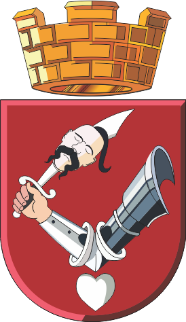 Република СрбијаАутономна покрајина ВојводинаГРАД КИКИНДАСЛУЖБА ЗА БУЏЕТСКУ ИНСПЕКЦИЈУБрој:  XIII-40-1/2019      Дана: 19.12.2019. године                                К и к и н д аТрг српских добровољаца 12, 23300 Кикинда, тел 0230/410-207, факс: 0230/410-213, e-mail: dragisa.mihajlovic@kikinda.org.rsТрг српских добровољаца 12, 23300 Кикинда, тел 0230/410-207, факс: 0230/410-213, e-mail: dragisa.mihajlovic@kikinda.org.rs